Муниципальное бюджетное общеобразовательное учреждениегорода Иркутска средняя общеобразовательная школа №80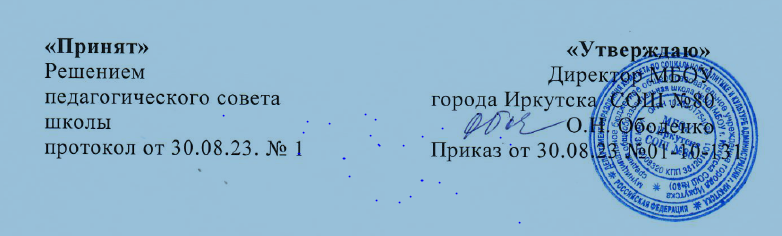 ПРОГРАММА ЭЛЕКТИВНОГО КУРСА«Информатика+»на уровень среднего общего образования, 10 класс(34 часа)Разработчик: Елизарова Ольга Николаевна,учитель информатики 1КК МБОУ г. Иркутска СОШ №80Иркутск, 2021 г.Пояснительная запискаПрограмма курса внеурочной деятельности «Информатика+» реализуется в рамках подготовки школьников к ГИА по предмету. В основу программы легли следующие нормативные документы:Федеральный закон № 273-ФЗ от 29.12.2012 «Об образовании в Российской федерации»;Распоряжение Правительства Российской Федерации № 1726-р от 04.09.2014 «Концепция развития дополнительного образования детей»;Приказ Минобрнауки России от 26.06.2012 N 504 Об утверждении Типового положения об образовательном учреждении дополнительного образования детей;Приказ Министерства образования и науки Российской Федерации № 1008 от 29.08.2013 «Об утверждении порядка организации и осуществления образовательной деятельности по дополнительным общеобразовательным программам»;Распоряжение Правительства РФ от 08.12.2011 N 2227-р «Об утверждении Стратегии инновационного развития Российской Федерации на период до 2020 года»;Письмо Министерства образования и науки Российской Федерации № 09-3242 от 18.11.2015 «Методические рекомендации по проектированию дополнительных общеразвивающих программ»;Примерные требования к программам дополнительного образования детей (приложение к письму Департамента молодежной политики, воспитания и социальной поддержки детей Минобнауки России от 11.12.2006 № 06-1844);Постановление Главного государственного санитарного врача РФ от 04.07.2014 №41 «О введении в действие санитарно-эпидемиологических правил и нормативов СанПиН 2.4.4.3172-14»;Программ УМК, авторских программ под редакцией Н.Н.Самылкиной «Готовимся к ЕГЭ по информатике». (Готовимся к ЕГЭ по информатике. Элективный курс: учебное пособие / Н. Н. Самылкина, С. В. Русаков, А. П. Шестаков, С. В. Баданина. — М. : БИНОМ. Лаборатория знаний, 2018. — 298 с.)Цель изучения курса внеурочной деятельности:развитие ключевых компетентностей учащихся в процессе комплексной и всесторонней подготовки к сдаче единого государственного экзамена по информатике.Рабочая программа курса внеурочной деятельности «Информатика+» рассчитана на учащихся 10 классов, готовящихся к сдаче экзамена по информатике, общее количество часов - 34 часа (1 час в неделю). Программа курса направлена на систематизацию знаний и умений по курсу информатики и ИКТ, на тренировку и отработку навыка решения тестовых заданий в формате ЕГЭ базового уровня сложности, а также на предварительную психологическую подготовку выпускников. Это позволит учащимся сформировать положительное отношение к ЕГЭ по информатике, выявить темы      для дополнительного повторения, почувствовать уверенность в своих силах перед сдачей ЕГЭ.Общая характеристика курсаВ структуре изучаемого курса выделяются следующие три раздела:  «Контрольно-измерительные материалы ЕГЭ по информатике», «Тематические блоки» «Тренинг по вариантам». Изучение контрольно-измерительных материалов позволит учащимся не только познакомиться со структурой и содержанием экзамена, но и произвести самооценку своих знаний на данном этапе, выбрать темы, требующие дополнительного изучения, спланировать дальнейшую подготовку к ЕГЭ. Содержание раздела «Тематические блоки» включает основные темы курса информатики и информационных технологий: «Информация и её кодирование», «Алгоритмизация и программирование», «Основы логики», «Моделирование и компьютерный эксперимент», «Программные средства информационных и коммуникационных технологий», «Технология обработки графической и звуковой информации», «Технология обработки информации в электронных таблицах», «Технология хранения, поиска и сортировки информации в базах данных», «Телекоммуникационные технологии», «Технологии программирования». Последний раздел посвящен тренингу учащихся по вариантам, аналогичным КИМам текущего учебного года. Важным моментом данной работы является анализ полученных результатов.Личностные, метапредметные, предметные результатыЛичностные результаты – это сформировавшаяся в образовательном процессе система ценностных отношений учащихся к себе, другим участникам образовательного процесса, самому образовательному процессу, объектам познания, результатам образовательной деятельности. Основными личностными результатами, формируемыми при изучении курса, являются:сформированность мировоззрения, соответствующего современному уровню развития науки и техники;готовность и способность к образованию, в том числе самообразованию, на протяжении всей жизни; сознательное отношение к непрерывному образованию как условию успешной профессиональной и общественной деятельности;навыки сотрудничества со сверстниками, детьми младшего возраста, взрослыми в образовательной, учебно-исследовательской, проектной и других видах деятельности;эстетическое отношение к миру, включая эстетику научного и технического творчества;осознанный выбор будущей профессии и возможностей реализации собственных жизненных планов; отношение к профессиональной деятельности как возможности участия в решении личных, общественных, государственных, общенациональных проблем.Метапредметные результаты – освоенные обучающимися на базе одного, нескольких или всех учебных предметов способы деятельности, применимые как в рамках образовательного процесса, так и в других жизненных ситуациях. Основными метапредметными результатами являются:владение общепредметными понятиями «объект», «модель» и др.;владение умениями самостоятельно планировать пути достижения целей;соотносить свои действия с планируемыми результатами, осуществлять контроль своей деятельности, определять способы действий в рамках предложенных условий, корректировать свои действия в соответствии с изменяющейся ситуацией; оценивать правильность выполнения учебной задачи;владение основами самоконтроля, самооценки, принятия решений и осуществления осознанного выбора в учебной и познавательной деятельности;владение информационным моделированием как основным методом приобретения знаний: умение преобразовывать объект из чувственной формы в пространственно-графическую или знаково-символическую модель; умение строить разнообразные информационные структуры для описания объектов;ИКТ-компетентность – широкий спектр умений и навыков использования средств информационных и коммуникационных технологий для сбора, хранения, преобразования и передачи различных видов информации, навыки создания личного информационного пространства (обращение с устройствами ИКТ).Предметные результаты включают в себя: освоенные обучающимися в ходе изучения учебного предмета умения специфические для данной предметной области, виды деятельности по получению нового знания в рамках учебного предмета, его преобразованию и применению в учебных, учебно-проектных и социально-проектных ситуациях, формирование научного типа мышления, научных представлений о ключевых теориях, типах и видах отношений, владение научной терминологией, ключевыми понятиями, методами и приемами. Основными предметными результатами являются:сформированность представлений о важнейших видах дискретных объектов и об их простейших свойствах, алгоритмах анализа этих объектов, о кодировании и декодировании данных и причинах искажения данных при передаче;систематизация знаний, относящихся к математическим объектам информатики; умение строить математические объекты информатики, в том числе логические формулы;владение опытом построения и использования компьютерно-математических моделей, проведения экспериментов и статистической обработки данных с помощью компьютера, интерпретации результатов, получаемых в ходе моделирования реальных процессов; умение оценивать числовые параметры моделируемых объектов и процессов; сформированность представлений о необходимости анализа соответствия модели и моделируемого объекта (процесса);сформированность представлений о способах хранения и простейшей обработке данных; умение пользоваться базами данных и справочными системами; владение основными сведениями о базах данных, их структуре, средствах создания и работы с ними;владение навыками алгоритмического мышления и понимание необходимости формального описания алгоритмов;овладение понятием сложности алгоритма, знание основных алгоритмов обработки числовой и текстовой информации, алгоритмов поиска и сортировки;владение стандартными приёмами написания на алгоритмическом языке программы для решения стандартной задачи с использованием основных конструкций программирования и отладки таких программ; использование готовых прикладных компьютерных программ по выбранной специализации;владение универсальным языком программирования высокого уровня (по выбору), представлениями о базовых типах данных и структурах данных; умением использовать основные управляющие конструкции;владение умением понимать программы, написанные на выбранном для изучения универсальном алгоритмическом языке высокого уровня; знанием основных конструкций программирования; умением анализировать алгоритмы с использованием таблиц;владение навыками и опытом разработки программ в выбранной среде программирования, включая тестирование и отладку программ; владение элементарными навыками формализации прикладной задачи и документирования программ.Содержание учебного курсаРаздел 1. «Контрольно-измерительные материалы ЕГЭ по информатике»1.1. Основные подходы к разработке контрольных измерительных материалов ЕГЭ по информатике.КЕГЭ как форма независимой оценки уровня учебных достижений выпускников 11 класса. Особенности проведения КЕГЭ по информатике. Специфика тестовой формы контроля. Виды тестовых заданий. Структура и содержание КИМов по информатике. Основные термины КЕГЭ.Раздел 2. «Тематические блоки»Тематический блок «Информация»Повторение методов решения задач по теме. Решение тренировочных задач на измерение количества информации (вероятностный подход), кодирование текстовой, звуковой, графической информации и измерение ее информационного объема, передачу информации.Тематический блок «Системы счисления»Повторение методов решения задач по теме. Двоичное кодирование, позиционные системы счисления, переводы между системами счисления.Тематический блок «Логика»Основные понятия и определения (таблицы истинности) трех основных логических операций (инверсия, конъюнкция, дизъюнкция), а также импликации. Повторение методов решения задач по теме. Решение тренировочных задач на построение и преобразование логических выражений, построение таблиц истинности, построение логических схем. Решение логических задач на применение основных законов логики при работе с логическими выражениями.Тематический блок «Пользовательский курс»Повторение методов решения задач по теме. Решение тренировочных задач на моделирование и формализацию. Основные понятия классификации программного обеспечения, свойств и функциональных возможностей основных видов программного обеспечения, структуры файловой системы, включая правила именования каталогов и файлов. Решение тренировочных задач по теме. Основные правила адресации ячеек в электронной таблице. Понятие абсолютной и относительной адресации. Решение тренировочных задач на представление числовых данных в виде диаграмм. Повторение принципов организации табличных (реляционных) баз данных и основных понятий: «таблица», «запись таблицы»,«поле   записи», «значение   поля», а   также   технологии   хранения, поиска    и сортировки информации в БД. Решение тренировочных задач на отбор (поиск) записей по некоторым условиям и их сортировка. Технология адресации и поиска информации в Интернете.Тематический блок «Алгоритмизация и программирование»Основные понятия, связанные с использованием основных алгоритмических конструкций. Решение задач на исполнение и анализ отдельных алгоритмов, записанных в виде блок- схемы, на алгоритмическом языке или на языках программирования. Повторение методов решения задач на составление алгоритмов для конкретного исполнителя (задание с кратким ответом) и анализ дерева игры.Тематический блок «Сложные задачи»Решение тренировочных задач на поиск и исправление ошибок в небольшом фрагменте программы. Теория игр. Алгоритмы обработки массивов. Решение задач на составление собственной эффективной программы (30-50 строк).Раздел 3. «Тренинг»3.1. Единый государственный экзамен по информатике.Выполнение тренировочных заданий. Проведение пробного ЕГЭ с последующим разбором результатов.Учебно-тематическое планированиеУчебно-методические средства обученияСПИСОК ЛИТЕРАТУРЫ 1. Самылкина Н.Н. и др. Готовимся к ЕГЭ по информатике. Элективный курс: учебное пособие. – М.: БИНОМ. Лаборатория знаний, 20182. Информатика и ИКТ. Подготовка к ЕГЭ/ Под ред. проф. Н.В.Макаровой. – СПб.: Питер, 2017. – 160 с. 3. ЕГЭ - 2017. ИНФОРМАТИКА. Методические материалы. ИНФОРМАТИКА. ЕГЭ-это очень просто!/ Молодцов В.А. - М., Феникс, 2018 4. ЕГЭ 2016. Информатика. Опт. банк задан._Лещинер – М, Интеллект-Центр,2020 СПИСОК ИНТЕРНЕТ-РЕСУРСОВ ПО ПОДГОТОВКЕ К ЕГЭ 1. URL: http://www.fipi.ru/ - Официальный сайт Федерального института педагогических измерений 2. URL: http://ege.edu.ru/, Портал информационной поддержки единого государственного экзамена. 3. URL: http:/edu.ru/, Федеральный портал «Российское образование». 4. URL: http://www.school.edu.ru, Российский общеобразовательный портал. 5. URL: http://www.egeinfo.ru/, Все о ЕГЭ. 6. URL: http://www.gosekzamen.ru/, Российский образовательный портал Госэкзамен.ру. 7. URL: http://www.gotovkege.ru/, Готов к ЕГЭ. 8. URL: http://www.ctege.org/. - информационная поддержка ЕГЭ и ЦТ. № урока п/пТемаКол-во часовВоспитательные задачи,решаемые в данном темеТема 1«Контрольно-измерительные материалы ЕГЭ по информатике»1побуждение школьников соблюдать на уроке общепринятые нормы поведения, правила общения со старшими (учителями) и сверстниками (школьниками), принципы учебной дисциплины и самоорганизации;организация работы с получаемой на уроке социально значимой информацией, ее обсуждение и побуждение учащихся высказать учащимися свое мнение;развивать навык самостоятельного решения теоретической проблемы.1.Основные подходы к разработке контрольныхизмерительных материалов ЕГЭ по информатике1побуждение школьников соблюдать на уроке общепринятые нормы поведения, правила общения со старшими (учителями) и сверстниками (школьниками), принципы учебной дисциплины и самоорганизации;организация работы с получаемой на уроке социально значимой информацией, ее обсуждение и побуждение учащихся высказать учащимися свое мнение;развивать навык самостоятельного решения теоретической проблемы.Тема 2«Информация»6побуждение школьников соблюдать на уроке общепринятые нормы поведения, правила общения со старшими (учителями) и сверстниками (школьниками), принципы учебной дисциплины и самоорганизации;организация работы с получаемой на уроке социально значимой информацией, ее обсуждение и побуждение учащихся высказать учащимися свое мнение;применение на уроке интерактивных форм работы учащихся:дискуссий, которые дают учащимся возможность приобрести опыт ведения конструктивного диалога;  развивать навык самостоятельного решения теоретической проблемы.2.Кодирование и декодирование данных1побуждение школьников соблюдать на уроке общепринятые нормы поведения, правила общения со старшими (учителями) и сверстниками (школьниками), принципы учебной дисциплины и самоорганизации;организация работы с получаемой на уроке социально значимой информацией, ее обсуждение и побуждение учащихся высказать учащимися свое мнение;применение на уроке интерактивных форм работы учащихся:дискуссий, которые дают учащимся возможность приобрести опыт ведения конструктивного диалога;  развивать навык самостоятельного решения теоретической проблемы.3.Кодирование графической информации1побуждение школьников соблюдать на уроке общепринятые нормы поведения, правила общения со старшими (учителями) и сверстниками (школьниками), принципы учебной дисциплины и самоорганизации;организация работы с получаемой на уроке социально значимой информацией, ее обсуждение и побуждение учащихся высказать учащимися свое мнение;применение на уроке интерактивных форм работы учащихся:дискуссий, которые дают учащимся возможность приобрести опыт ведения конструктивного диалога;  развивать навык самостоятельного решения теоретической проблемы.4.Кодирование звуковой информации1побуждение школьников соблюдать на уроке общепринятые нормы поведения, правила общения со старшими (учителями) и сверстниками (школьниками), принципы учебной дисциплины и самоорганизации;организация работы с получаемой на уроке социально значимой информацией, ее обсуждение и побуждение учащихся высказать учащимися свое мнение;применение на уроке интерактивных форм работы учащихся:дискуссий, которые дают учащимся возможность приобрести опыт ведения конструктивного диалога;  развивать навык самостоятельного решения теоретической проблемы.5.Скорость передачи информации1побуждение школьников соблюдать на уроке общепринятые нормы поведения, правила общения со старшими (учителями) и сверстниками (школьниками), принципы учебной дисциплины и самоорганизации;организация работы с получаемой на уроке социально значимой информацией, ее обсуждение и побуждение учащихся высказать учащимися свое мнение;применение на уроке интерактивных форм работы учащихся:дискуссий, которые дают учащимся возможность приобрести опыт ведения конструктивного диалога;  развивать навык самостоятельного решения теоретической проблемы.6.Вычисление количества информации1побуждение школьников соблюдать на уроке общепринятые нормы поведения, правила общения со старшими (учителями) и сверстниками (школьниками), принципы учебной дисциплины и самоорганизации;организация работы с получаемой на уроке социально значимой информацией, ее обсуждение и побуждение учащихся высказать учащимися свое мнение;применение на уроке интерактивных форм работы учащихся:дискуссий, которые дают учащимся возможность приобрести опыт ведения конструктивного диалога;  развивать навык самостоятельного решения теоретической проблемы.Тема 3«Системы счисления»2побуждение школьников соблюдать на уроке общепринятые нормы поведения, правила общения со старшими (учителями) и сверстниками (школьниками), принципы учебной дисциплины и самоорганизации;организация работы с получаемой на уроке социально значимой информацией, ее обсуждение и побуждение учащихся высказать учащимися свое мнение;применение на уроке интерактивных форм работы учащихся:дискуссий, которые дают учащимся возможность приобрести опыт ведения конструктивного диалога;  развивать навык самостоятельного решения теоретической проблемы.7.Двоичное кодирование, системы счисления1побуждение школьников соблюдать на уроке общепринятые нормы поведения, правила общения со старшими (учителями) и сверстниками (школьниками), принципы учебной дисциплины и самоорганизации;организация работы с получаемой на уроке социально значимой информацией, ее обсуждение и побуждение учащихся высказать учащимися свое мнение;применение на уроке интерактивных форм работы учащихся:дискуссий, которые дают учащимся возможность приобрести опыт ведения конструктивного диалога;  развивать навык самостоятельного решения теоретической проблемы.8.Позиционные системы счисления1побуждение школьников соблюдать на уроке общепринятые нормы поведения, правила общения со старшими (учителями) и сверстниками (школьниками), принципы учебной дисциплины и самоорганизации;организация работы с получаемой на уроке социально значимой информацией, ее обсуждение и побуждение учащихся высказать учащимися свое мнение;применение на уроке интерактивных форм работы учащихся:дискуссий, которые дают учащимся возможность приобрести опыт ведения конструктивного диалога;  развивать навык самостоятельного решения теоретической проблемы.Тема 4«Логика»6побуждение школьников соблюдать на уроке общепринятые нормы поведения, правила общения со старшими (учителями) и сверстниками (школьниками), принципы учебной дисциплины и самоорганизации;организация работы с получаемой на уроке социально значимой информацией, ее обсуждение и побуждение учащихся высказать учащимися свое мнение;применение на уроке интерактивных форм работы учащихся:дискуссий, которые дают учащимся возможность приобрести опыт ведения конструктивного диалога;  развивать навык самостоятельного решения теоретической проблемы.9.Составление таблицы истинности логической функции1побуждение школьников соблюдать на уроке общепринятые нормы поведения, правила общения со старшими (учителями) и сверстниками (школьниками), принципы учебной дисциплины и самоорганизации;организация работы с получаемой на уроке социально значимой информацией, ее обсуждение и побуждение учащихся высказать учащимися свое мнение;применение на уроке интерактивных форм работы учащихся:дискуссий, которые дают учащимся возможность приобрести опыт ведения конструктивного диалога;  развивать навык самостоятельного решения теоретической проблемы.10.Сложные запросы для поисковых систем1побуждение школьников соблюдать на уроке общепринятые нормы поведения, правила общения со старшими (учителями) и сверстниками (школьниками), принципы учебной дисциплины и самоорганизации;организация работы с получаемой на уроке социально значимой информацией, ее обсуждение и побуждение учащихся высказать учащимися свое мнение;применение на уроке интерактивных форм работы учащихся:дискуссий, которые дают учащимся возможность приобрести опыт ведения конструктивного диалога;  развивать навык самостоятельного решения теоретической проблемы.11.Проверка истинности логического выражения1побуждение школьников соблюдать на уроке общепринятые нормы поведения, правила общения со старшими (учителями) и сверстниками (школьниками), принципы учебной дисциплины и самоорганизации;организация работы с получаемой на уроке социально значимой информацией, ее обсуждение и побуждение учащихся высказать учащимися свое мнение;применение на уроке интерактивных форм работы учащихся:дискуссий, которые дают учащимся возможность приобрести опыт ведения конструктивного диалога;  развивать навык самостоятельного решения теоретической проблемы.12-14.Логические уравнения3побуждение школьников соблюдать на уроке общепринятые нормы поведения, правила общения со старшими (учителями) и сверстниками (школьниками), принципы учебной дисциплины и самоорганизации;организация работы с получаемой на уроке социально значимой информацией, ее обсуждение и побуждение учащихся высказать учащимися свое мнение;применение на уроке интерактивных форм работы учащихся:дискуссий, которые дают учащимся возможность приобрести опыт ведения конструктивного диалога;  развивать навык самостоятельного решения теоретической проблемы.Тема 5«Пользовательский курс»4побуждение школьников соблюдать на уроке общепринятые нормы поведения, правила общения со старшими (учителями) и сверстниками (школьниками), принципы учебной дисциплины и самоорганизации;организация работы с получаемой на уроке социально значимой информацией, ее обсуждение и побуждение учащихся высказать учащимися свое мнение;применение на уроке интерактивных форм работы учащихся:дискуссий, которые дают учащимся возможность приобрести опыт ведения конструктивного диалога;  развивать навык самостоятельного решения теоретической проблемы.15.Анализ информационных моделей1побуждение школьников соблюдать на уроке общепринятые нормы поведения, правила общения со старшими (учителями) и сверстниками (школьниками), принципы учебной дисциплины и самоорганизации;организация работы с получаемой на уроке социально значимой информацией, ее обсуждение и побуждение учащихся высказать учащимися свое мнение;применение на уроке интерактивных форм работы учащихся:дискуссий, которые дают учащимся возможность приобрести опыт ведения конструктивного диалога;  развивать навык самостоятельного решения теоретической проблемы.16.Сортировка и поиск в базах данных1побуждение школьников соблюдать на уроке общепринятые нормы поведения, правила общения со старшими (учителями) и сверстниками (школьниками), принципы учебной дисциплины и самоорганизации;организация работы с получаемой на уроке социально значимой информацией, ее обсуждение и побуждение учащихся высказать учащимися свое мнение;применение на уроке интерактивных форм работы учащихся:дискуссий, которые дают учащимся возможность приобрести опыт ведения конструктивного диалога;  развивать навык самостоятельного решения теоретической проблемы.17.Файловая система1побуждение школьников соблюдать на уроке общепринятые нормы поведения, правила общения со старшими (учителями) и сверстниками (школьниками), принципы учебной дисциплины и самоорганизации;организация работы с получаемой на уроке социально значимой информацией, ее обсуждение и побуждение учащихся высказать учащимися свое мнение;применение на уроке интерактивных форм работы учащихся:дискуссий, которые дают учащимся возможность приобрести опыт ведения конструктивного диалога;  развивать навык самостоятельного решения теоретической проблемы.18.Поиск путей в графе1побуждение школьников соблюдать на уроке общепринятые нормы поведения, правила общения со старшими (учителями) и сверстниками (школьниками), принципы учебной дисциплины и самоорганизации;организация работы с получаемой на уроке социально значимой информацией, ее обсуждение и побуждение учащихся высказать учащимися свое мнение;применение на уроке интерактивных форм работы учащихся:дискуссий, которые дают учащимся возможность приобрести опыт ведения конструктивного диалога;  развивать навык самостоятельного решения теоретической проблемы.Тема 6Алгоритмизация и основы программирования9побуждение школьников соблюдать на уроке общепринятые нормы поведения, правила общения со старшими (учителями) и сверстниками (школьниками), принципы учебной дисциплины и самоорганизации;организация работы с получаемой на уроке социально значимой информацией, ее обсуждение и побуждение учащихся высказать учащимися свое мнение;применение на уроке интерактивных форм работы учащихся:дискуссий, которые дают учащимся возможность приобрести опыт ведения конструктивного диалога;  развивать навык самостоятельного решения теоретической проблемы.19.Выполнение и анализ простых алгоритмов1побуждение школьников соблюдать на уроке общепринятые нормы поведения, правила общения со старшими (учителями) и сверстниками (школьниками), принципы учебной дисциплины и самоорганизации;организация работы с получаемой на уроке социально значимой информацией, ее обсуждение и побуждение учащихся высказать учащимися свое мнение;применение на уроке интерактивных форм работы учащихся:дискуссий, которые дают учащимся возможность приобрести опыт ведения конструктивного диалога;  развивать навык самостоятельного решения теоретической проблемы.20.Анализ и построение алгоритмов для исполнителей1побуждение школьников соблюдать на уроке общепринятые нормы поведения, правила общения со старшими (учителями) и сверстниками (школьниками), принципы учебной дисциплины и самоорганизации;организация работы с получаемой на уроке социально значимой информацией, ее обсуждение и побуждение учащихся высказать учащимися свое мнение;применение на уроке интерактивных форм работы учащихся:дискуссий, которые дают учащимся возможность приобрести опыт ведения конструктивного диалога;  развивать навык самостоятельного решения теоретической проблемы.21.Анализ программ с циклами1побуждение школьников соблюдать на уроке общепринятые нормы поведения, правила общения со старшими (учителями) и сверстниками (школьниками), принципы учебной дисциплины и самоорганизации;организация работы с получаемой на уроке социально значимой информацией, ее обсуждение и побуждение учащихся высказать учащимися свое мнение;применение на уроке интерактивных форм работы учащихся:дискуссий, которые дают учащимся возможность приобрести опыт ведения конструктивного диалога;  развивать навык самостоятельного решения теоретической проблемы.22.Рекурсивные алгоритмы1побуждение школьников соблюдать на уроке общепринятые нормы поведения, правила общения со старшими (учителями) и сверстниками (школьниками), принципы учебной дисциплины и самоорганизации;организация работы с получаемой на уроке социально значимой информацией, ее обсуждение и побуждение учащихся высказать учащимися свое мнение;применение на уроке интерактивных форм работы учащихся:дискуссий, которые дают учащимся возможность приобрести опыт ведения конструктивного диалога;  развивать навык самостоятельного решения теоретической проблемы.23.Выполнение алгоритмов для исполнителя1побуждение школьников соблюдать на уроке общепринятые нормы поведения, правила общения со старшими (учителями) и сверстниками (школьниками), принципы учебной дисциплины и самоорганизации;организация работы с получаемой на уроке социально значимой информацией, ее обсуждение и побуждение учащихся высказать учащимися свое мнение;применение на уроке интерактивных форм работы учащихся:дискуссий, которые дают учащимся возможность приобрести опыт ведения конструктивного диалога;  развивать навык самостоятельного решения теоретической проблемы.24.Обработка массивов и матриц1побуждение школьников соблюдать на уроке общепринятые нормы поведения, правила общения со старшими (учителями) и сверстниками (школьниками), принципы учебной дисциплины и самоорганизации;организация работы с получаемой на уроке социально значимой информацией, ее обсуждение и побуждение учащихся высказать учащимися свое мнение;применение на уроке интерактивных форм работы учащихся:дискуссий, которые дают учащимся возможность приобрести опыт ведения конструктивного диалога;  развивать навык самостоятельного решения теоретической проблемы.25.Анализ программы с циклами и условнымиоператорами1побуждение школьников соблюдать на уроке общепринятые нормы поведения, правила общения со старшими (учителями) и сверстниками (школьниками), принципы учебной дисциплины и самоорганизации;организация работы с получаемой на уроке социально значимой информацией, ее обсуждение и побуждение учащихся высказать учащимися свое мнение;применение на уроке интерактивных форм работы учащихся:дискуссий, которые дают учащимся возможность приобрести опыт ведения конструктивного диалога;  развивать навык самостоятельного решения теоретической проблемы.26.Анализ программ с циклами и подпрограммами1побуждение школьников соблюдать на уроке общепринятые нормы поведения, правила общения со старшими (учителями) и сверстниками (школьниками), принципы учебной дисциплины и самоорганизации;организация работы с получаемой на уроке социально значимой информацией, ее обсуждение и побуждение учащихся высказать учащимися свое мнение;применение на уроке интерактивных форм работы учащихся:дискуссий, которые дают учащимся возможность приобрести опыт ведения конструктивного диалога;  развивать навык самостоятельного решения теоретической проблемы.27.Перебор вариантов, динамическое программирование1побуждение школьников соблюдать на уроке общепринятые нормы поведения, правила общения со старшими (учителями) и сверстниками (школьниками), принципы учебной дисциплины и самоорганизации;организация работы с получаемой на уроке социально значимой информацией, ее обсуждение и побуждение учащихся высказать учащимися свое мнение;применение на уроке интерактивных форм работы учащихся:дискуссий, которые дают учащимся возможность приобрести опыт ведения конструктивного диалога;  развивать навык самостоятельного решения теоретической проблемы.Тема 7Сложные задачи7побуждение школьников соблюдать на уроке общепринятые нормы поведения, правила общения со старшими (учителями) и сверстниками (школьниками), принципы учебной дисциплины и самоорганизации;организация работы с получаемой на уроке социально значимой информацией, ее обсуждение и побуждение учащихся высказать учащимися свое мнение;применение на уроке интерактивных форм работы учащихся:дискуссий, которые дают учащимся возможность приобрести опыт ведения конструктивного диалога;  развивать навык самостоятельного решения теоретической проблемы.28.Поиск ошибок в программе со сложным условием1побуждение школьников соблюдать на уроке общепринятые нормы поведения, правила общения со старшими (учителями) и сверстниками (школьниками), принципы учебной дисциплины и самоорганизации;организация работы с получаемой на уроке социально значимой информацией, ее обсуждение и побуждение учащихся высказать учащимися свое мнение;применение на уроке интерактивных форм работы учащихся:дискуссий, которые дают учащимся возможность приобрести опыт ведения конструктивного диалога;  развивать навык самостоятельного решения теоретической проблемы.29.Алгоритмы обработки массивов1побуждение школьников соблюдать на уроке общепринятые нормы поведения, правила общения со старшими (учителями) и сверстниками (школьниками), принципы учебной дисциплины и самоорганизации;организация работы с получаемой на уроке социально значимой информацией, ее обсуждение и побуждение учащихся высказать учащимися свое мнение;применение на уроке интерактивных форм работы учащихся:дискуссий, которые дают учащимся возможность приобрести опыт ведения конструктивного диалога;  развивать навык самостоятельного решения теоретической проблемы.30.Теория игр1побуждение школьников соблюдать на уроке общепринятые нормы поведения, правила общения со старшими (учителями) и сверстниками (школьниками), принципы учебной дисциплины и самоорганизации;организация работы с получаемой на уроке социально значимой информацией, ее обсуждение и побуждение учащихся высказать учащимися свое мнение;применение на уроке интерактивных форм работы учащихся:дискуссий, которые дают учащимся возможность приобрести опыт ведения конструктивного диалога;  развивать навык самостоятельного решения теоретической проблемы.31.Обработка массивов, символьных строк ипоследовательностей1побуждение школьников соблюдать на уроке общепринятые нормы поведения, правила общения со старшими (учителями) и сверстниками (школьниками), принципы учебной дисциплины и самоорганизации;организация работы с получаемой на уроке социально значимой информацией, ее обсуждение и побуждение учащихся высказать учащимися свое мнение;применение на уроке интерактивных форм работы учащихся:дискуссий, которые дают учащимся возможность приобрести опыт ведения конструктивного диалога;  развивать навык самостоятельного решения теоретической проблемы.32-34.Выполнение тренировочных заданий3побуждение школьников соблюдать на уроке общепринятые нормы поведения, правила общения со старшими (учителями) и сверстниками (школьниками), принципы учебной дисциплины и самоорганизации;организация работы с получаемой на уроке социально значимой информацией, ее обсуждение и побуждение учащихся высказать учащимися свое мнение;применение на уроке интерактивных форм работы учащихся:дискуссий, которые дают учащимся возможность приобрести опыт ведения конструктивного диалога;  развивать навык самостоятельного решения теоретической проблемы.Итого:34